 Teacher Delivery Guide Statistics: Data Presentation and Interpretation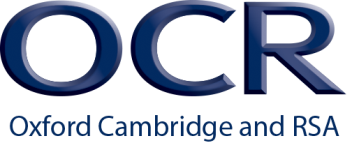 Thinking ConceptuallyGeneral approachesPrior to working on data presentation and interpretation, it would be beneficial if learners had a firm understanding of the statistical problem solving cycle. This should be a core component of the initial approach. Data presentation and interpretation allows learners to undertake purposeful enquiry in situations that are of interest to the learners.Learners should have the opportunity to work with a range of different data sets, both collected themselves and from published sources. They should develop confidence using technology to draw charts and calculate summary statistics, as well as being able to do these techniques manually where appropriate. Learners should also spend time critiquing different representations of data. This is an area of mathematics with an exciting range of skills at its core. This includes investigation and gathering, presenting and examining the information collected. Learners understanding should be deepened by a hands-on approach.This part of the course needs to include working with the examination pre-release large data set and learners should spend time understanding the context of the large data set as part of any interpretations and data presentation. The context of any data needs to be understood by learners in order for them to interpret their calculations correctly in the context. Teachers should emphasise making inferences from the data.Learners should understand the need to organise the data in ways that make it easy to see the main features, they should be encouraged to organise data, to use suitable data displays and summary measures; learners should use the statistics to make inferences about the population.There is a lot of scope to explore large data sets and to use different ICT to perform calculations and produce different diagrams. The majority of this unit of work can be covered using the pre-release large data set. Final assessment will be based on the assumption that learners are familiar with the underlying context of the data and are able to manipulate the data. The pre-release data set is large and is provided on a spreadsheet, it will not be practical to carry out analysis on the whole data set by hand. Common misconceptionsThere are a number of misconceptions that learners may hold, or develop regarding data presentation and interpretation and care should be taken to avoid these becoming ingrained in learners.One source of confusion for learners may be in differentiation between visually similar graph types (e.g. frequency bar charts, histograms) and the different methods used to evaluate the different representations. This should be explored to ensure the difference is clear. Time needs to be given to developing learners’ understanding of the meaning of variability of the data. Learners need to be clear about the language associated with data presentation and interpretation. The difference between the common terms such as population, sample, correlation, causation needs to be clarified and understood by all learners to avoid confusion with this unit of work. Teachers should ensure that time is spent discussing the concept of variability of data in general, and should not limit the focus to calculating measures of variability (i.e. range, standard deviation). Learners should have a sense of what is meant by variability of data, and developing the concept of variability and make comparisons of variability within the context of the data given. Learners should be encouraged to pay attention to the context of the data; learners often confuse their calculated answer with the final result, rather than referring back to the initial context given to give the result meaning. Teachers should encourage learners to check the reasonableness of their results within the context of the data, and the context should remain at the centre of any learning. It is often useful to present incorrectly drawn presentations of the data to learners to encourage them to highlight and discuss the errors.Thinking ContextuallyLearners need to see the relevance of their learning to real life events; they often struggle to understand the concepts in mathematics unless they can see the relevance. The very nature of data presentation and interpretation is contextual and many different areas can be used to enhance learners’ understanding, these can be as basic as collection of data within the classroom about themselves that they can then interpret through to more complex examples such as world population data or CO2 emissions to interpret the world around us. Learners will be more successful if they can see how the concepts can be used outside of the classroom. If scenarios are chosen that are meaningful to the learners this will help to maintain their interest and motivation. With this in mind, it is useful to have learners investigate a great range of contexts and data sets to highlight the scope of applications that these skills can be put to use. This will also help learners to focus on the mathematics and lead to independent thinking and greater retention of the skills.ResourcesSpecificationRef.Learning outcomes NotesNotationExclusionsSTATISTICS: DATA PRESENTATION AND INTERPRETATION (1)STATISTICS: DATA PRESENTATION AND INTERPRETATION (1)STATISTICS: DATA PRESENTATION AND INTERPRETATION (1)STATISTICS: DATA PRESENTATION AND INTERPRETATION (1)STATISTICS: DATA PRESENTATION AND INTERPRETATION (1)STATISTICS: DATA PRESENTATION AND INTERPRETATION (1)Data presentation for single variableMD1Be able to recognise and work with categorical, discrete, continuous and ranked data.  Be able to interpret standard diagrams for grouped and ungrouped single-variable data.Includes knowing this vocabulary and deciding what data presentation methods are appropriate: bar chart, dot plot, histogram, vertical line chart, pie chart, stem-and-leaf diagram, box-and-whisker diagram (box plot), frequency chart.Learners may be asked to add to diagrams in examinations in order to interpret data.A frequency chart resembles a histogram with equal width bars but its vertical axis is frequency. A dot plot is similar to a bar chart but with stacks of dots in lines to represent frequency.Comparative pie charts with area proportional to frequency.Data presentation for single variableD2Understand that the area of each bar in a histogram is proportional to frequency.  Be able to calculate proportions from a histogram and understand them in terms of estimated probabilities.Includes use of area scale and calculation of frequency from frequency density.Data presentation for single variableD3Be able to interpret a cumulative frequency diagram.Data presentation for single variableD4Be able to describe frequency distributions.Symmetrical, unimodal, bimodal, skewed (positively and negatively).Measures of skewness.SpecificationRef.Learning outcomesNotesNotationExclusionsSTATISTICS: DATA PRESENTATION AND INTERPRETATION (1)STATISTICS: DATA PRESENTATION AND INTERPRETATION (1)STATISTICS: DATA PRESENTATION AND INTERPRETATION (1)STATISTICS: DATA PRESENTATION AND INTERPRETATION (1)STATISTICS: DATA PRESENTATION AND INTERPRETATION (1)STATISTICS: DATA PRESENTATION AND INTERPRETATION (1)Data presentationMD5Understand that diagrams representing unbiased samples become more representative of theoretical probability distributions with increasing sample size.e.g. A bar chart representing the proportion of heads and tails when a fair coin is tossed tends to have the proportion of heads increasingly close to 50% as the sample size increases.Data presentationD6Be able to interpret a scatter diagram for bivariate data, interpret a regression line or other best fit model, including interpolation and extrapolation, understanding that extrapolation might not be justified.Including the terms association, correlation, regression line.Leaners should be able to interpret other best fit models produced by software (e.g. a curve).Learners may be asked to add to diagrams in examinations in order to interpret data.Calculation of equation of regression line from data or summary statistics.Data presentationD7Be able to recognise when a scatter diagram appears to show distinct sections in the population.  Be able to recognise and comment on outliers in a scatter diagram.An outlier is an item which is inconsistent with the rest of the data.Outliers in scatter diagrams should be judged by eye.D8Be able to recognise and describe correlation in a scatter diagram and understand that correlation does not imply causation.Positive correlation, negative correlation, no correlation, weak/strong correlation.D9Be able to select or critique data presentation techniques in the context of a statistical problem.Including graphs for time series.Bivariate data, association and correlationBivariate data, association and correlationBivariate data, association and correlationBivariate data, association and correlationBivariate data, association and correlationBivariate data, association and correlationBivariate data consists of two variables for each member of the population or sample.  An association between the two variables is some kind of relationship between them. Correlation measures linear relationships.  At A level, learners are expected to judge relationships from scatter diagrams by eye and may be asked to interpret given correlation coefficients – see MAH10.Bivariate data consists of two variables for each member of the population or sample.  An association between the two variables is some kind of relationship between them. Correlation measures linear relationships.  At A level, learners are expected to judge relationships from scatter diagrams by eye and may be asked to interpret given correlation coefficients – see MAH10.Bivariate data consists of two variables for each member of the population or sample.  An association between the two variables is some kind of relationship between them. Correlation measures linear relationships.  At A level, learners are expected to judge relationships from scatter diagrams by eye and may be asked to interpret given correlation coefficients – see MAH10.Bivariate data consists of two variables for each member of the population or sample.  An association between the two variables is some kind of relationship between them. Correlation measures linear relationships.  At A level, learners are expected to judge relationships from scatter diagrams by eye and may be asked to interpret given correlation coefficients – see MAH10.Bivariate data consists of two variables for each member of the population or sample.  An association between the two variables is some kind of relationship between them. Correlation measures linear relationships.  At A level, learners are expected to judge relationships from scatter diagrams by eye and may be asked to interpret given correlation coefficients – see MAH10.Bivariate data consists of two variables for each member of the population or sample.  An association between the two variables is some kind of relationship between them. Correlation measures linear relationships.  At A level, learners are expected to judge relationships from scatter diagrams by eye and may be asked to interpret given correlation coefficients – see MAH10.SpecificationRef.Learning outcomesNotesNotationExclusionsSTATISTICS: DATA PRESENTATION AND INTERPRETATION (1)STATISTICS: DATA PRESENTATION AND INTERPRETATION (1)STATISTICS: DATA PRESENTATION AND INTERPRETATION (1)STATISTICS: DATA PRESENTATION AND INTERPRETATION (1)STATISTICS: DATA PRESENTATION AND INTERPRETATION (1)STATISTICS: DATA PRESENTATION AND INTERPRETATION (1)Summary measuresMD10Know the standard measures of central tendency and be able to calculate and interpret them and to decide when it is most appropriate to use one of them.Median, mode, (arithmetic) mean, midrange.  The main focus of questions will be on interpretation rather than calculation.Includes understanding when it is appropriate to use a weighted mean e.g. when using populations as weights.MeanD11Know simple measures of spread and be able to use and interpret them appropriately.Range, percentiles, quartiles, interquartile range.SpecificationRef.Learning outcomesNotesNotationExclusionsSTATISTICS: DATA PRESENTATION AND INTERPRETATION (1)STATISTICS: DATA PRESENTATION AND INTERPRETATION (1)STATISTICS: DATA PRESENTATION AND INTERPRETATION (1)STATISTICS: DATA PRESENTATION AND INTERPRETATION (1)STATISTICS: DATA PRESENTATION AND INTERPRETATION (1)STATISTICS: DATA PRESENTATION AND INTERPRETATION (1)Summary measuresMD12Know how to calculate and interpret variance and standard deviation for raw data, frequency distributions, grouped frequency distributions.Be able to use the statistical functions of a calculator to find mean and standard deviation.sample variance: (†)where     sample standard deviation:              (‡)Corrections for class interval in these calculations.Summary measuresD13Understand the term outlier and be able to identify outliers.  Know that the term outlier can be applied to an item of data which is:at least 2 standard deviations from the mean;ORat least 1.5  IQR beyond the nearer quartile.An outlier is an item which is inconsistent with the rest of the data.Summary measuresD14Be able to clean data including dealing with missing data, errors and outliers.Notation for sample variance and sample standard deviationNotation for sample variance and sample standard deviationNotation for sample variance and sample standard deviationNotation for sample variance and sample standard deviationNotation for sample variance and sample standard deviationNotation for sample variance and sample standard deviationThe notations s2 and s for sample variance and sample standard deviation, respectively, are written into both British Standards (BS3534-1, 2006) and International Standards (ISO 3534).  The definitions are those given above in equations (†) and (‡).  The calculations are carried out using divisor .In this specification, the usage will be consistent with these definitions.  Thus the meanings of ‘sample variance’, denoted by s2, and ‘sample standard deviation’, denoted by s, are defined to be calculated with divisor .In early work in statistics it is common practice to introduce these concepts with divisor n rather than .  However there is no recognised notation to denote the quantities so derived.Students should be aware of the variations in notation used by manufacturers on calculators and know what the symbols on their particular models represent.The notations s2 and s for sample variance and sample standard deviation, respectively, are written into both British Standards (BS3534-1, 2006) and International Standards (ISO 3534).  The definitions are those given above in equations (†) and (‡).  The calculations are carried out using divisor .In this specification, the usage will be consistent with these definitions.  Thus the meanings of ‘sample variance’, denoted by s2, and ‘sample standard deviation’, denoted by s, are defined to be calculated with divisor .In early work in statistics it is common practice to introduce these concepts with divisor n rather than .  However there is no recognised notation to denote the quantities so derived.Students should be aware of the variations in notation used by manufacturers on calculators and know what the symbols on their particular models represent.The notations s2 and s for sample variance and sample standard deviation, respectively, are written into both British Standards (BS3534-1, 2006) and International Standards (ISO 3534).  The definitions are those given above in equations (†) and (‡).  The calculations are carried out using divisor .In this specification, the usage will be consistent with these definitions.  Thus the meanings of ‘sample variance’, denoted by s2, and ‘sample standard deviation’, denoted by s, are defined to be calculated with divisor .In early work in statistics it is common practice to introduce these concepts with divisor n rather than .  However there is no recognised notation to denote the quantities so derived.Students should be aware of the variations in notation used by manufacturers on calculators and know what the symbols on their particular models represent.The notations s2 and s for sample variance and sample standard deviation, respectively, are written into both British Standards (BS3534-1, 2006) and International Standards (ISO 3534).  The definitions are those given above in equations (†) and (‡).  The calculations are carried out using divisor .In this specification, the usage will be consistent with these definitions.  Thus the meanings of ‘sample variance’, denoted by s2, and ‘sample standard deviation’, denoted by s, are defined to be calculated with divisor .In early work in statistics it is common practice to introduce these concepts with divisor n rather than .  However there is no recognised notation to denote the quantities so derived.Students should be aware of the variations in notation used by manufacturers on calculators and know what the symbols on their particular models represent.The notations s2 and s for sample variance and sample standard deviation, respectively, are written into both British Standards (BS3534-1, 2006) and International Standards (ISO 3534).  The definitions are those given above in equations (†) and (‡).  The calculations are carried out using divisor .In this specification, the usage will be consistent with these definitions.  Thus the meanings of ‘sample variance’, denoted by s2, and ‘sample standard deviation’, denoted by s, are defined to be calculated with divisor .In early work in statistics it is common practice to introduce these concepts with divisor n rather than .  However there is no recognised notation to denote the quantities so derived.Students should be aware of the variations in notation used by manufacturers on calculators and know what the symbols on their particular models represent.The notations s2 and s for sample variance and sample standard deviation, respectively, are written into both British Standards (BS3534-1, 2006) and International Standards (ISO 3534).  The definitions are those given above in equations (†) and (‡).  The calculations are carried out using divisor .In this specification, the usage will be consistent with these definitions.  Thus the meanings of ‘sample variance’, denoted by s2, and ‘sample standard deviation’, denoted by s, are defined to be calculated with divisor .In early work in statistics it is common practice to introduce these concepts with divisor n rather than .  However there is no recognised notation to denote the quantities so derived.Students should be aware of the variations in notation used by manufacturers on calculators and know what the symbols on their particular models represent.TitleOrganisationDescriptionRefData processing, presentation and interpretation (AS)MEIA commentary of the underlying mathematics, a sample resource, a use of technology, links with other topics, common errors, opportunities for proof and questions to promote mathematical thinking.D1- D14Large Data Set (LDS_1)OCRThis is the excel spreadsheet pre-release Large Data Set that will be used for some of the questions in the H630/H640 statistical papers:2018 H630 and H640                                                                              2019 H640D1, D2, D10, D11, D12 and  D13Large Data Set (LDS_2)OCRThis is the excel spreadsheet pre-release Large Data Set that will be used for some of the questions in the H630/H640 statistical papers:2019 H630                                                                                                    2020 H640D1, D2, D10, D11, D12 and  D13Large Data Set (LDS_3)OCRThis is the excel spreadsheet pre-release Large Data Set that will be used for some of the questions in the H630/H640 statistical papers:2020 H630                                                                                              2021 H640D1, D2, D10, D11, D12 and  D13Data SetsMEIThis is a selection of large data sets. These data sets are provided for teachers of statistics to use with their students. Information is given about the data and an indication is given of statistical techniques that may be useful when working with the data set.D1, D2, D10, D11, D12 and  D13Single variable basic toolsGeogebraA basic introduction to using the spreadsheet and statistical chart functionality of geogebra.D1Analysing NetworksNrichThis activity allows students to understand and use different ways of interpreting the data about social networks, and what this tells us about how individuals interact with each other. This is then used to suggest models for social behaviour in the outbreak of a disease.D1 and D2Astro Pi Flight Data AnalysisRaspberry Pi FoundationThis is a large data set taken from the International Space Station. The data can be analysed by students, and there are examples of possible analyses to use. D1, D2, D10, D11, D12 and D13Measures of spreadGeogebraAn interactive box and whisker plot that can be manipulated to correspond to a random list of integers.D1, D10 and D11LDS – Investigating bicycle use in England and Wales (repeated sampling)OCRLearners will investigate whether usage of ‘underground, metro, light rail and tram’ (henceforth UMLRT) has increased from 2001 to 2011. The activity highlights the need to interpret percentage change with caution. Learners will need to manage missing data and to use a spreadsheet to calculate summary statistics.D1, D10, D11 and D14Data AnalysisNuffield FoundationA lesson outline with exam results data for students to analyse with questions for them to use the analysis to answer. Students could also then use their school exam results with the data in question for comparison. Data for different years is available via the JCQ website: https://www.jcq.org.uk/examination-results/a-levels D1, D10 and D11The Lives of PresidentsNrichA set of data on US Presidents with questions for students to try to address by analysing the spreadsheet of data. D1, D2, D10, D11 and D12Level 3 Data Analysis - StatureNuffield FoundationThis website has many different statistical tasks; the one discussed here is Stature. This is an activity for students to use data from different countries to draw histograms and draw conclusions. Extends to using the normal distribution.D2Scatter Plots Maths is funAn activity covering examples of scatter diagrams and correlation. There are some questions to check understanding. D6, D7 and D8 Devising a MeasureMARSThis is a series of lessons intended to assess how well students understand positive correlation. This allows students to work with other responses to identify misconceptions. D6, D7 and D8 Understanding Standard DeviationGeogebraA nice visual demonstration of standard deviation using 5 variables on a number line.D10, D11Standard Deviation FormulaeGeogebraChange the numbers and then go through the steps of the calculation.D10, D11Standard DeviationExam SolutionsTwo videos that cover this topic area. The first is examples on how to calculate standard deviation using the formula and the second  is the same but for frequency tables. D10, D11Descriptive statisticsIn ThinkingNotes and set of questions on charts and calculations.D10, D11Casio fx-991EX Classwiz calculator. Finding mean, variance, standard deviation etcYoutubeA run through of the statistical functions on the Casio fx 991 EX Classwiz.D12TI 36x Pro Basic Statistics: Standard Deviation and Mean TutorialYoutubeAlthough slightly different Texas Instruments model than that available in UK, the instructions match those for the TO30X Pro.D12Myth busting with calculators including statistical tables - Steven Kean, Science StudioOCRA short presentation on using scientific and graphical calculators, including the use of calculators for statistical calculations.D12OutliersMaths is funAn activity covering examples of outliers and their effect on the mean, median and mode. There are some questions to check understanding. D13Outlier TestMSVThis is a really simple but fun spreadsheet that gives students a chance to explore the definition of an outlier that uses the IQR. Used in the whole class setting, students' intuitions about what is likely to be an outlier can be offered up through a range of different problems.D13 and D14Impact on Median and Mean: Increasing an OutlierKhan AcademyA video covering this topic area. Shows a worked example and goes on to further practice.D13, and D14Box plots and outliersGeogebraThis is designed to investigate outliers. The points on the line represent the scores of 50 students in an examination. The points can be dragged along the line to investigate how the shape of the boxplot changes.D14Data cleansingWikipediaSome general notes on the reasons why data may need to be cleaned.D14Graph it!Census at SchoolMatching graphs to their names and purposes. There are many other useful resources in the Census at School resource archive.D1, D2, D6